ΕΛΛΗΝΙΚΗ ΔΗΜΟΚΡΑΤΙΑ				ΑΝΑΡΤΗΤΕΑ ΣΤΟ ΔΙΑΔΙΚΤΥΟΟΡΘΗ ΕΠΑΝΑΛΗΨΗ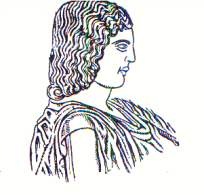 ΓΕΩΠΟΝΙΚΟ  ΠΑΝΕΠΙΣΤΗΜΙΟ  ΑΘΗΝΩΝ                  Αθήνα, 4.10.2017ΣΧΟΛΗ  ΑΓΡΟΤΙΚΗΣ ΠΑΡΑΓΩΓΗΣ,  ΥΠΟΔΟΜΩΝ              Αρ. πρωτ.: 289&ΠΕΡΙΒΑΛΛΟΝΤΟΣΓΡΑΜΜΑΤΕΙΑ ΚΟΣΜΗΤΕΙΑΣΠληροφορίες: Ειρήνη ΤρικοίληΤαχ. Δ/νση: Ιερά Οδός 75, 11855 Αθήνα           Τηλ.: 210 5294438                                                                   Φαξ: 210 5294442 e-mail: irini@aua.gr ΠΡΟΚΗΡΥΞΗ ΕΚΛΟΓΩΝΓια την ανάδειξη Διευθυντήτου Τομέα Φυτοπροστασίας και Περιβάλλοντος,του Τμήματος Επιστήμης Φυτικής Παραγωγής, του Γ.Π.Α.καιΠΡΟΣΛΗΣΗ ΕΚΔΗΛΩΣΗΣ ΕΝΔΙΑΦΕΡΟΝΤΟΣΟ Κοσμήτορας της Σχολής Αγροτικής Παραγωγής, Υποδομών και Περιβάλλοντος του Γεωπονικού Πανεπιστημίου ΑθηνώνΠΡΟΚΗΡΥΣΣΕΙ:Εκλογές για την ανάδειξη Διευθυντή Τομέα Φυτοπροστασίας και Περιβάλλοντος, του Τμήματος Επιστήμης Φυτικής Παραγωγής.Ως ημερομηνία διεξαγωγής των εκλογών ορίζεται η Τετάρτη 25-10-2017, από τις 12:15 μμ. έως τις 13:15 μμ. Οι εκλογές θα διεξαχθούν στην Αίθουσα Εκλογών του Ιδρύματος.Οι ενδιαφερόμενοι για τη θέση του Διευθυντή Τομέα Φυτοπροστασίας και Περιβάλλοντος, που πληρούν τις προϋποθέσεις, καλούνται να υποβάλουν την υποψηφιότητά τους στη Γραμματεία της Κοσμητείας μέχρι τη Τετάρτη 11-10-2017, ώρα 14:00 μμ.Ο ΚΟΣΜΗΤΟΡΑΣ ΤΗΣ ΣΧΟΛΗΣΑΓΡΟΤΙΚΗΣ ΠΑΡΑΓΩΓΗΣ, ΥΠΟΔΟΜΩΝ &ΠΕΡΙΒΑΛΛΟΝΤΟΣΙΩΑΝΝΗΣ ΠΟΛΙΤΗΣΚΑΘΗΓΗΤΗΣΗ παρούσα προκήρυξη να αναρτηθεί στην κεντρική Ιστοσελίδα του Πανεπιστημίου, σ’ αυτή της Σχολής Αγροτικής Παραγωγής, Υποδομών και Περιβάλλοντος, καθώς και του Τμήματος Επιστήμης Φυτικής Παραγωγής και να σταλεί μέσω ηλεκτρονικού ταχυδρομείου σε όλα τα μέλη ΔΕΠ, Ε.Ε.Π. , ΕΔΙΠ και ΕΤΕΠ του Τομέα Φυτοπροστασίας και Περιβάλλοντος (όπως ο Πίνακας Διανομής).ΚΟΙΝΟΠΟΙΗΣΗΠρυτανείαΓραμματεία Συγκλήτου Διεύθυνση ΔιοικητικούΠρόεδρο Τμήματος ΕΦΠΔιευθυντή ΤομέαΓραμματεία Τμήματος ΕΦΠΓραμματέα ΤομέαΠίνακας Διανομής Τομέας Φυτοπροστασίας και ΠεριβάλλοντοςΑ/ΑΟΝΟΜΑΤΕΠΩΝΥΜΟΠΑΤΡΩΝΥΜΟΑλιφέρης ΚωνσταντίνοςΑγαθοκλήςΑντωνίου ΠολύμνιαΠερικλήςΑράπης ΓεράσιμοςΔημήτριοςΒόντας ΙωάννηςΓεράσιμοςΓιαννακού ΙωάννηςΟδυσσέαςΚαβαλλιεράτος Νικόλαος ΓεράσιμοςΚατζουρού ΜαρίαΝικόλαοςΛαζαράκης ΔημήτριοςΜιχαήλΜαλανδράκης ΑναστάσιοςΑνδρέαςΠαζιώτου ΓεωργίαΝικόλαοςΠάνου ΕλένηΝικόλαοςΠαπαδούλης ΓεώργιοςΘωμάςΠαπλωματάς ΕπαμεινώνδαςΙωάννηςΠερδίκης ΔιονύσιοςΧρήστοςΣαΐτάνης ΚωνσταντίνοςΙωάννηςΤζάμος ΣωτήριοςΕλευθέριοςΤζίμα ΑλίκηΚωνσταντίνοςΤσαγκαράκης ΑντώνιοςΕμμανουήλΤσιτσιγιάννης ΔημήτριοςΙωάννηςΦαντινού ΑργυρώΔημήτριοςΦλουρή ΦωτεινήΧαρίδημοςΦραγκογεώργη ΓαρυφαλλιάΑπόστολοςΧαλκιά ΧριστίναΑνάργυροςΧαριζάνης ΠασχάληςΧρήστοςΧατζηβασιλείου ΕλισσάβετΚωνσταντίνοςΧριστοδούλου ΜαρίαΔημήτριος